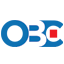 REZULTATI JAVNOG NATJEČAJA ZA IZBOR I IMENOVANJE RAVNATELJA/ ICE OBITELJSKOG CENTRASukladno provedenom Javnom natječaju za izbor i imenovanje ravnatelja/ice Obiteljskog centra (KLASA: 080-02/23-01/1, URBROJ: 251-783-01/02-23-5 od 07. srpnja 2023. godine) objavljenog dana 12. srpnja 2023. godine u „Narodnim novinama“ broj 77/23, na mrežnoj stranici Obiteljskog centra i na oglasnim pločama središnje ustrojstvene jedinice i područnih ustrojstvenih jedinica Obiteljskog centra i na mrežnim stranicama Hrvatskog zavoda za zapošljavanje, te članka 36.  Statuta Obiteljskog centra KLASA:012-01/22-01/1, URBROJ:534-123-01-1/22-3 od dana 16. studenog 2022. godine i prethodne suglasnosti Ministarstva rada, mirovinskog sustava, obitelji i socijalne politike KLASA:550-06/23-04/18,URBROJ:524-08-01-01/1-23-2 od dana 31. kolovoza 2023. godine, Upravno vijeće Obiteljskog centra, na svojoj 17. sjednici, održanoj dana 01. rujna 2023. godine, donijelo je Odluku o imenovanju ravnatelja/ice Obiteljskog centra.Za ravnateljicu Obiteljskog centra imenuje se:  IVANA ŠEŠO mag. paed. soc., univ. spec. act, soc.